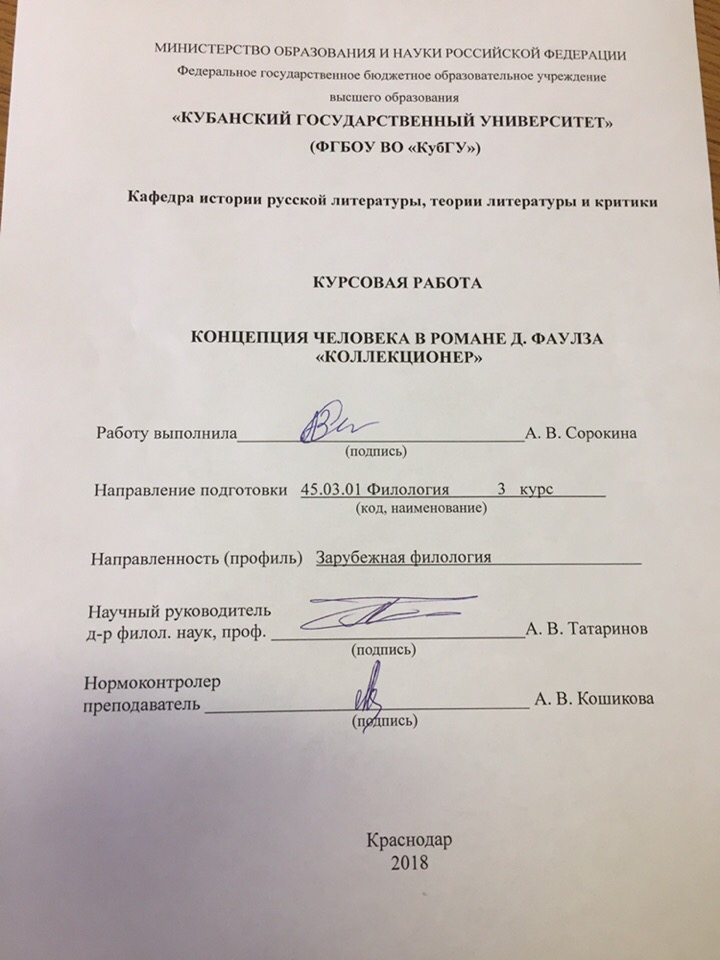 ВВЕДЕНИЕДжон Фаулз – английский писатель, романист и эссеист. Один из выдающихся представителей постмодернизма в литературе. 
Фаулз, современный английский классик с теперь уже мировым именем; писателем решил стать совершенно осознанно, он хотел не только найти способ выразить себя, но и «усовершенствовать общество». Он старался в первую очередь писать стихотворения, философские работы и лишь только потом – романы.  Герои Фаулза достаточно часто несут в себе тайну сложной, в то же время странной и не очень обаятельной,  но завораживающей личности. Многое в его романах остается до конца «нерасшифрованным», Фаулз никогда не предстает в облике некоего мудрого автора, который предлагает читателю вместе с ним разгадывать тайны человеческого подсознания. Отличительной чертой его авторского стиля является намеренное отстранение от собственной, авторской оценки каких-либо событий, ситуаций, и это в свою очередь дает читателю возможность самому сделать вывод. Такое отстранение достигается путем использования литературных и мифологических аллюзий. Сегодня Джон Фаулз широко известен во всем мире и его произведения занимают достойное место в английской литературе. Он опубликовал шесть романов, сборник повестей и рассказов, философскую книгу, сборник «Стихотворения», также он занимался переводами на французский язык, написал достаточно много киносценариев, литературоведческих статей, эссе и автобиографических заметок.«Коллекционер» – первый опубликованный роман Фаулза, который вышел в 1963 году и сразу же сделал своего создателя знаменитым. В отличие от  других его романов, замысел которых мог родиться случайно – из сновидения, или даже неожиданно возникшего образа во время прогулки, – данное произведение было задумано после того, как в 1962  Фаулз посмотрел оперу «Замок Синей Бороды» и прочитал газетную статью о молодом человеке, который похитил девушку и держал ее как пленницу более трех месяцев в бомбоубежище в окрестностях Лондона. Черновик романа был написан Фаулзом всего за 4 недели. Роман весьма интересен своей структурой: он состоит из четырех частей, две из них самые большие. Сначала идет повествование от лица Ф.Клегга, затем М.Грей, а оставшиеся части вновь повествует Клегг. Таким образом мы видим ситуацию с разных сторон.История коллекционера бабочек и его жертвы –  умело выстроенный психологический триллер, в котором переосмыслено множество сюжетов, примером может служить одна из последних трагедий У.Шекспира «Буря». Роман восхищает и в тоже время отталкивает и пугает, в нем мы видим жизнь глазами сразу двух главных персонажей, мы видим столкновение и сложность их характеров и насколько они разные. Как каждый из них воспринимает окружающий мир, как относятся к людям; на протяжении всего романа мы также видим становление личности двух героев, и это становление личности  происходит в экстремальной обстановке, когда человеческие чувства обнажаются до предела. Книга Д.Фаулза сильная, стоящая, оставляющая впечатления.Цель курсовой работы – рассмотреть концепцию человека в понимании двух главный героев романа. Достижение поставленной цели предполагает решение следующих задач : прочитать роман и рассмотреть его структуру, сюжет; рассмотреть образы двух главных героев; столкновение их характеров; выявить концепцию человека в понимании главных героев;рассмотреть критические статьи о романе.Объект исследования – текст романа Д.Фаулза «Коллекционер».Предмет исследования – речь главных персонажей: Фредерика Клегга и Миранды Грей.Поставленная цель и задачи обусловили использование таких методов исследования:1) анализ литературы по теме исследования;2) метод сплошной выборки;3) описательный метод;	4) метода лингвистического наблюдения.Структура курсовой работы обусловлена целью, задачами исследования и включает в себя введение, три главы, заключение и список использованных источников.1  Сюжетные аспекты концепции человека в романе «Коллекционер»Как уже было сказано ранее роман «Коллекционер» – первый опубликованный роман Фаулза, который сделал его знаменитым. Книга была переведена почти на 30 языков, по ней были сняты фильмы, и ставились спектакли. Роман состоит из наблюдений главного героя и дневника главной героини. В их повествованиях расхождения нет. Они показывают те же события, те же диалоги. Прием «точки зрения»  применен автором не для того, чтобы показать зыбкость очертаний реальной действительности, а с его помощью характеристика персонажей приобретает объемность. Раздельное повествование от лица двух героев подчеркивает абсолютное отсутствие между ними взаимопонимания, несостоятельность их диалога [6, с. 320].                 Итак, произведение повествует о молодом человеке Фредерике Клегге. Он был охвачен двумя страстями – к  Миранде Грей и к коллекционированию бабочек. Ф. Клегг – самый обычный и незаметный работник муниципалитета небольшого города. Он был сиротой и воспитывался тетей, так как отец его погиб в автокатастрофе, когда ему было два года, а мать его бросила после смерти отца. Давление со стороны тети, бедность и отсутствие хорошего образования сформировали характер Фредерика. Он стал скромным и стеснительным юношей. Любимым его занятием было коллекционирование бабочек. И вот, однажды, Фредерик влюбился в очаровательную девушку по имени Миранда Грей. Но он не мог подойти к ней и познакомиться, так как боялся, был слишком зажатым и неуверенным в себе, тогда он стал просто наблюдать за ней издалека. Он наблюдал за ней, когда она выходила из университета, когда шла домой. Это продолжалось несколько лет, пока та не уехала в Лондон на учебу в художественную школу. Случилось так, что Фредерик выиграл на скачках большую сумму денег. Тогда он бросил работу и переехал в Лондон. Но необходимо отметить, что обладание большими деньгами  вовсе не изменило его. Он так и остался необразованным, видел во всем злой умысел и не мог выйти за рамки мещанской морали, привитой ему его теткой. В Лондоне Фредерик снова увидел Миранду и стал снова следить за ней. И тут ему в голову  пришел безумный план, который вскоре изменил и его и жизнь бедной девушки. Он решил похитить Миранду и заточить в подвале дома, тем самым он надеялся на то, чтобы стать с ней ближе, и тогда она его тоже полюбит.  Чтобы осуществить этот план, он купил дом с большим подвалом в отдаленном районе и хорошо его оборудовал, чтобы у Миранды не было никакого шанса сбежать, но в то же время, чтобы жить ей в нем было довольно комфортно. Он все тщательно спланировал и подготовил. Подкараулив Миранду, Фредерик заманил ее в свой фургон и увез в свое новое жилище. О не причинял ей зла, покупал все, что она хотела. Сначала Миранда была напугана, она несколько раз пыталась бежать, но у нее это так и не получилось. Со временем она волей неволей стала чувствовать к нему определенной интерес и ей было его немного жаль. Они о многом беседовали: об искусстве, о жизни. В конце романа девушка сильно заболевает, а Фредерик мало что предпринял, чтобы ей помочь. О думал, что это ее очередная уловка, чтобы сбежать. Но когда он понял, что дело дошло до пневмонии было уже поздно. Миранда умерла. Он даже решился на то, чтобы и самому умереть, приняв таблетки, но когда нашел дневник девушки, то его решение поменялось. Он избавился от трупа, похоронив его в саду под яблоней. И после всего этого он задумал о новом преступлении, о новом похищении. В романе перед нами предстают два совершенно разных, противоположных героя, также происходит борьба света и тьмы , разума и неразумия, красоты и утилитаризма [3, с. 460]. У Д.Фаулза возникает два типа людей: человек – жертва и человек, предлагающий жертву. Каждый герой – символическая фигура. Клегг представляет ограниченного обывателя, который мыслит литературными штампами. Миранда представляет свободное творческое мироощущение человека искусства. Она тонко чувствует красоту, любит жизнь, но в то же время ее отличает и некоторый снобизм. Фредерик Клегг – это мир обывателей, а Миранда Грей – мир искусства. Стоит также отметить, что «Коллекционер» выстроен как авантюрный роман. Со времен эпистолярного романа С.  Ричардсона «Памела» немалое место в этой разновидности романа было отведено насилию сильного над слабым. Однако Фаулз, в отличие от своих современников, пощадил женское достоинство Миранды. Поэтому образ Клегга можно интерпретировать и как портрет законченного маньяка, и как этюд по социальной психологии: этот выходец из низших классов тянется к свету и свободе, которые для него воплощены в Миранде  [8, с. 447].Когда мы только начинаем читать роман, мы видим, что Клегг обладает убогим, примитивным языком, в своей речи он использует канцеляризмы, повторы, которые лишены эмоциональной окраски. Убогость внутреннего мира главного героя не позволяет ему даже понять, не говоря уже о том, чтобы принять, принципы и взгляды Миранды, не дает ему возможности идти с ней наравне. Он может понять и рассмотреть только ее внешнюю красоту, однако ее внутренний мир для нее непостижим [4, с. 181]. Мы видим насколько «закомплексован» этот человек, он также страдает отсутствием воображения, творческого восприятия мира, он не понимает искусство, например, когда он и Миранда слушали Моцарта, то девушка плакала от красоты этой музыки, а Клеггу было все равно, он ничего не чувствовал к этой музыке, для него она вся одинаковая. Для Клегга главным является мертвая упорядоченность замкнутого тесного мирка, в котором он живет. Ведь недаром он коллекционирует бабочек, умерщвляя их, чтобы в определенном порядке навсегда приколоть под стеклом. Также хочется отметить, что Фаулз в своем сборнике философических эссе «Аристос» говорит:  «Да, Клегг, похититель, совершил злодеяние; но я старался показать, что это злодеяние во многом, а может, и полностью – результат никудышного образования, убогой среды, сиротства; и все это факторы, над которыми он сам не властен» [11, c. 24]. Фредерик о себе говорит, что он не из быстрых молодых людей, никогда локтями никого не расталкивал, и у него более высокие устремления. Он не понимал людей, которые «слишком много себе позволяли». Когда же он похитил Миранду, то казалось, будто он ее немного боялся. Он ужасно волновался, дрожал, ведь вот она, стоит прям перед ним. Она не была для него пленницей, каковой считала себя Миранда. Для Клегга она была гостьей. В ней было что-то такое хорошее, что и он сам будто становился таким же хорошим. Также девушка для него поначалу была единственным идеальным человеком; она была другой, не такой как те женщины, которых, как он говорит, совсем не уважаешь, и ее нельзя было не уважать. И  рядом с ней все остальное казалось ему противным и дурным. Клегг замечал, что она часто вела себя по-разному по отношению к нему. Иногда звала его Фердинандом, а иногда Калибаном. Иногда была злой, резкой, насмехалась, передразнивала, но и в некоторые моменты была отзывчивой, доброй, и Фредерику казалось будто она его понимает, как когда-то понимал его дядя Дик, и тогда он все ей прощал. Важно отметить, что Фредерик неслучайно предстает у Фаулза коллекционером бабочек; древние греки обозначали одним и тем же словом бабочку и душу. Коллекция бабочек – это единственное богатство Клегга, вершина прекрасного. Живые бабочки не вызывают интереса у коллекционеров. Поэтому созданный им идеал не совпадает с реальностью, так как у Миранды мир полон поиска, творческих идей, движения и красоты, а у Клегга мир представляет собой замкнутое пространство, некое подполье, в котором творческие личности жить не смогут. После интимной близости, которая произошла между ними, отношение Клегга к Миранде поменялось. Теперь он ее не уважал, больше не осталось в ней ничего достойного уважения. Она его очень разозлила,  и всю романтику в нем убила и стала как все женщины, ничем не отличалась. Он говорит, что она просто не понимала какая любовь ему нужна. Но ведь даже после случившегося он все равно не хотел ее отпускать. Он хотел, чтобы она была с ним все время. 
          Рассмотрев образ Клегга, мы теперь можем перейти к образу и запискам Миранды Грей. В противоположность речи Фредерика, ее язык лексически богат, эмоционален, изобилует красками и интересными эпитетами; она живо и выразительно описывает людей, виденные ею городские и сельские пейзажи, даже сны ее – красочны, независимо от того, светлый ли это сон или кошмар. Язык Миранды  –  не просто язык образованной  девушки, это прежде всего язык художника, который живет в просторном мире цвета, язык человека, стремящегося к добру и любви, способного не только творить искусство, но и творить себя. Но образ Миранды двойственен: она  –  невинная жертва, а также и личность, не способная поступиться своими социальными предрассудками. Девушка заведомо ставит себя выше своего похитителя, не намерена видеть в нем человека, по природе равного себе  [8, с. 447]. Она и ведет себя с ним довольно плохо, злит его, даже можно сказать, что она его унижает и провоцирует, например, разбивает его любимые статуэтки в форме уток, которые ему были очень дороги.  Хочется отметить, что в своих произведениях Фаулз отдает предпочтение женским образам и по этому поводу пишет: «У женских образов моих книг  –  явная тенденция доминировать над мужскими. Я смотрю на мужчину как на нечто искусственное, в то время как женщина для меня – реальность. Он – воплощение холодной идеи, она –  теплой действительности» [13, с. 255]. Она начинающая художница и обладает изысканным вкусом. Ее духовный мир богат. Конечно, она тоже далеко не идеальна, ее наполняют противоречия. Однако девушка, в отличие от похитителя, любит жизнь. Когда они впервые встретились Миранда не могла ничего заподозрить в нем. Ведь он выглядел таким безобидным и взволнованным. Как она говорит: «совершенно не похожий на волка» [12, с. 188].  Его манера поведения заставляла ее капризничать. Ей казалось будто она богатая покупательница, а он – продавец в магазине тканей. У него именно такой стиль и был. Как она говорит – «притворно-униженный». Он выполнял все ее прихоти и желания. Он никогда ничего не мог сказать прямо, все время ходил вокруг да около и каждый раз оправдывался. Рядом с Клеггом Миранда чувствует себя другой, он вынуждает ее быть иной. Ей хочется скакать вокруг него, поражать, ослеплять и приводить в замешательство. Он заставляет ее менять обличья и разыгрывать спектакли. Миранда видит и тонко чувствует красоту природы, ее неповторимость и уникальность. Жизнь в гармонии с природой  – вот в чем нуждается девушка, и это то, чего она лишена в заточении у Фредерика. Но даже в заточении она не перестает размышлять и сочувствовать, пытается даже понять характер своего похитителя, несмотря на интеллектуальный и социальный барьер между ними [14, с. 1191]. Также девушка  говорит, что она разочарована тем, что люди очень жестоки, им не хватает любви, сочувствия и здравого смысла. В мире полно злобы и подозрительности. Она утверждает, что большие деньги могут превратить абсолютного нормального  человека в злого и жестокого преступника. Миранда думала, что она человек особенный, умный, начинающий разбираться в жизни лучше, чем многие другие в ее возрасте. Даже настолько умный, чтобы не гордиться этим, не тщеславиться, а испытывать чувство глубокой благодарности, счастья, что она живет на этом свете, и что таких как она больше нет. Миранда читала много книг в заточении. Одной из них была книга Джейн Остин «Эмма». Девушка называет настоящим человеком главную героиню Эмму Вудхауз. Она даже олицетворят себя с ней. Но ее снобизм иной, чем у Эммы. Главная героиня говорит, что она умна, интеллигента, полна жизни. Мыслит творчески, стремится все делать в соответствии с самыми высокими принципами. Ее недостатки – это недостатки самой Миранды. Девушка считает, что жизнь у Клегга печальна. Она называет несчастными людьми его тетку, сестру и их родственники в Австралии. Они живут тяжкой, тупой и безнадежной жизнью. Им не дано чувствовать, танцевать, рисовать, плакать, слушать музыку, ощущать мир вокруг, им просто не надо «быть» в истинном смысле этого слова. В.Л. Темкина отмечает, что для главной героини, попавшей в заточении к коллекционеру бабочек, решившему присоединить и ее к свое коллекции, время как будто останавливается, и у нее появляется ощущение, что жизнь скоро закончится [9,  с. 11].  Миранда  –  героиня активная, борющаяся, сопротивляющаяся, знакомая с прекрасным, но ей тем не менее не удается пробудить что-либо человеческое в Клегге. Напротив, своим сложным поведением, своим бунтарством она лишь озлобляет его, провоцирует на совершение жестоких поступков и утверждает его во мнение, что жить нужно, руководствуясь лишь собственными желаниями [15, с.5].Также стоит отметить, что на протяжении всего романа можно увидеть как меняется отношение Клегга к Миранде. Если в самом начале она для него идеальна, он в нее влюблен, и когда она умирает от болезни, тогда он решает тоже убить себя. Он думает о том, чтобы принять весь аспирин, взять цветы и лечь рядом с ней:  «И они найдут нас в подвале с ней вместе. Вместе за Великим Пределом. И похоронят вместе. Как Ромео и Джульетту. И это будет великая трагедия. Ничего грязного» [12, с. 399]. Но все это обрывается, когда он в конце находит ее дневник и узнает оттуда, что она его никогда и не любила, а любила она лишь художника Ч.В. Тогда он говорит, что ему здорово повезло. И утро для него было прекрасное, и окрестности города Луис были очень красивые. Ему после этого стало буквально все равно на то, что случилось. Он даже сказал, что девушка сама виновата в своей смерти. Он больше не переживал и больше не хотел убивать себя и быть вместе с Мирандой. Ведь он мог опять совершить подобное преступление. Он встретил другую девушку, и так сильно похожую на Миранду: волосы, рост, походка. Конечно она была не такой красивой как Миранда, всего лишь обычная продавщица из магазина. Тогда он понял, что это идеальный вариант для него, ведь он ставил слишком высокие цели перед собой, и должен был это раньше понять, что от такой как Миранда он никогда ничего не получит. Ведь Фредерику надо было получить кого-нибудь, кто будет его уважать, кто будет хорошо к нему относиться, и примет его таким каким он есть. Кого-нибудь попроще, кого он сам мог бы кое-чему научить. Когда Клегг хоронил труп Миранды в саду под яблонями, то он не переживал и ничего не чувствовал. От той безумной любви и интереса к Миранде уже и следа не осталось. Он только лишь думал о том, как он все хорошо спланировал и сделал все по науке. И на чувства свои уже не обращал никакого внимания. И как уже было сказано ранее, он собирается снова совершить подобное, снова похитить невинную девушку. Только на этот раз уже не будет никакой любви, это будет из интереса к делу, чтобы их сравнить. Необходимо уделить внимание тому, что Фаулз нередко в своих произведениях использует аллюзии. В данном романе он обращается к одной из последних трагедий Шекспира – «Буря». Данную трагедию Джон Фаулз трактовал как пьесу о торжестве истинной культуры над бездуховностью, благородства и нравственности над мнимыми ценностями [3, с. 460]. Читая роман мы видим, что Фаулз заимствует имена героев из этой пьесы. Главную героиню он называет Мирандой, тем временем сама Миранда называет главного героя Калибаном, а главный герой сам себя называет другим именем – Фердинандом. Итак, имена героев несут символическую нагрузку. Называя своих героев именами шекспировской «Бури», автор не просто использует прием аллюзии, а определенным образом переосмысливает классический шекспировский сюжет. Так, в пьесе Уильяма Шекспира «Буря» уродливый дикарь Калибан  –  является персонажем второго плана; Миранда  – единственная дочь хозяина острова  Просперо, она воплощение красоты и чистоты, она может быть охарактеризована как пассивная героиня. Т.Ю. Терновая утверждает, что в «Коллекционере» Дж. Фаулза Миранда и Клегг являются сложными образами-антагонистами. Автор дает глубокий социально-психологический анализ душевных порывов и поступков своих героев. Словно со стороны Дж. Фаулз наблюдает за ними, позволяя им рассуждать, рефлексировать. Клегг – Калибан характеризует темную, злую сторону человеческого естества, он считает, что обязан относиться к Миранде, как рыцарь относится к своей возлюбленной. Фредерик лицемерит даже перед самим собой, называя себя, как уже упоминалось ранее, Фердинандом, а ведь в пьесе это благородный принц Неаполитанский. Это в первую очередь свидетельствует о дегероизации образа Клегга [10, с. 2]. Также можно отметить, что не случайно в сюжет повествования Дж. Фаулз вводит и само произведение «Буря». Миранда в заточении перечитывает эту трагедию: «Снова читала «Бурю». Целый день. Совсем другое впечатление. После того, что произошло. Сострадание, которое Шекспир испытывает к своему Калибану. И я (где-то под ненавистью и отвращением) к своему – тоже. Уверенность, что доброта в случае с Калибаном – бесполезна» [12, с. 362]. 2      Речевые аспекты концепции человека в романе «Коллекционер»2.1   Коллекционер  –  Фредерик КлеггРоман "Коллекционер", состоящий из четырех частей, характеризуется отступлением от традиционного авторского повествования с его делением на план рассказчика и план персонажа на текстовом уровне. В тексте мы не встретим никаких авторский ремарок, речь автора здесь абсолютно отсутствует, повествование ведётся от лица героев, тем самым писатель оставляет читателей наедине с персонажами и их жизненной философией. Поэтому в данной главе мы по отдельности рассмотрим концепцию человека и внутренний мир главных героев, анализируя их речь.Итак, одним из центральных персонажей романа является Ф.Клегг, он неуверенный в себе молодой человек, не понимающий искусство, речь, которого очень скудная, он пренебрежительно относится к окружающим его людям,  лишен внутреннего раскаяния, сожаления о совершенном им преступлении. Довольно четкое описание внешности героя прослеживается в дневнике Миранды, мы видим его глазами самой девушки. Она сравнивает его то с овцой, то с жирафом, ей он кажется совершенно бесполым существом: «Лицо – вытянутое, как морда у овцы. Нет, пожалуй, как у жирафа. Этакий длинный, неуклюжий жираф. Высокий. Метр восемьдесят два. Очень худой, так что кажется еще выше ростом. Нескладный. Руки слишком велики, неприятные, мясистые, цвета сырой ветчины. Не мужские. Слишком широкие кисти. Слишком сильно выступающий кадык, слишком длинный подбородок; крылья носа красные, верхняя губа выдается над нижней. Лицо слишком длинное. Тусклые темные волосы вьются, но кажутся жесткими, грубыми. Зачесаны назад, волосок к волоску. Пиджак спортивного покроя, брюки из шерстяной фланели, галстук с булавкой. Даже запонки. Выглядит существом абсолютно бесполым» [12, с. 191]. Как уже было сказано ранее, Клегг неодобрительно относился к людям, можно даже сказать, что он их боялся и не доверял им.  Например, когда он следил за Мирандой возле ее университета, то там было полно студентов, он считал их странными и картины, которые они писали, тоже были странными: «Там было полно народу, студенты, художники, актеры, и сякое такое, битники, в общем. Странные лица, странные картины и маски на стена, думаю, что-нибудь такое под Африку» [12, с. 38]. Также на приеме у врача, когда Миранда заболела, и Фредерик все-таки решился отправиться за помощью, было много людей, и он среди них чувствовал себя некомфортно, он давно уже не находился в одном помещении с большим количеством людей: «Я  давно уже не находился в одном помещении с таким количеством людей, только разве в магазине, но там ведь зайдешь и выйдешь, а тут все казалось таким странным, я уже сказал, вроде все на меня уставились, одна бабка особенно, прямо глаз с меня не сводила…» [12, с. 387]. Потом из кабинета вышел доктор, и к нему у Клегга сразу же возникло плохое отношение, хотя он этого человека видел впервые: «Он был вроде как офицер в армии, из тех типов, что никакого к вам сочувствия не имеют, только приказания отдают, раз вы не из их круга, то и смотрят на вас как на грязь под ногами» [12, с. 388]. После всех этих, как ему казалось, пристальных взглядов людей, он не выдержал и ушел. Фредерик чувствовал себя раздраженным, ненавидящих всех людей, кроме Миранды, она было единственной, с кем он хотел жить: «Все из-за этих людей. Я, когда их увидел, понял: Миранда  – вот единственный человек на свете, с кем мне хотелось вместе жить. А от этих всех, от этой толпы проклятой, меня просто мутило» [12, с. 388]. Но как оказалось, он обманывает сам себя, если бы он так сильно любил Миранду, то смог бы переступить через свои комплексы, через свою зажатость и нерешительность, он бы не ушел оттуда, дождался помощи и девушку бы спасли. Отсюда следует вывод, что может быть здесь и не было никакой любви. Также у главного героя вообще не было  друзей, он даже сам признался, что ему повезло, что у него их нет. Кажется, они ему и вовсе не нужны, ведь он всегда сам по себе: «Я же был совсем один, только скажу сразу: мне повезло, что нет настоящих друзей (не скажешь ведь, что те, в налоговом отделе, мне друзья. Я без них не скучал, они без меня и подавно)» [12, с. 47]. 2.2   «Экспонат коллекции» – Миранда ГрейМиранда Грей  – полная противоположность своего похитителя. Она умная, образованная девушка, любящая жизнь. Она художница и поэтому высоко ценит искусство. Девушка много рассуждает и свои мысли записывает в дневник. Как раз из этого дневника мы видим историю с другой стороны. Именно через отношение к искусству автор раскрывает внутренний мир своей героини. Итак, для Миранды искусство является смыслом жизни, через искусство мы видим ее отношение ко всему, что ее окружает: люди, природа, общество, политика. Она живет искусством, а Клегга, по словам Миранды, искусство «…приводит в смущение…он знает, что великие произведения искусства – велики, но «великое» – значит, запертое в музеях и рассуждают о нем только ради показухи. Живое искусство, современные художники и их картины его шокируют. Невозможно говорить с ним об этом: самое слово «искусство» явно вызывает в его мозгу целую череду греховных помыслов» [12, с. 315]. Миранда противостоит такому бездушному главному герою не только в своем отношении к искусству, она четко осознает, что они принадлежат к разным группам людей, их разделяет не только социальный, но и духовно интеллектуальный барьер: «Мы же не понимаем друг друга и никогда не поймем. И сердца наши воспринимают мир по-разному... для меня мир не делится на то, что прилично и что не прилично. Для меня главное в жизни – красота. Я воспринимаю жизненные явления не как хорошие или плохие, а как прекрасные или уродливые…мне многое из того, что вы считаете хорошим, приличным, представляется уродливым, а многое такое, что вы считаете непристойным, мне кажется прекрасным…» [12, с. 345]. Если Клегг был влюблен в Миранду, то она же была влюблена в художника Ч.В. (Чарльз Вестон). Можно сказать, что он был для нее идеальным человеком. Она уважала его, часто упоминало его имя в своем дневнике и рассказывала о нем. В Чарльзе Вестоне отразилось воплощение добра и гуманизма, это помогает Миранде обрести новую сущность. Образ данного героя является довольно важным в системе романа, он помогает произведению приобрести новый тематический акцент – творческий поиск в изобразительном искусстве [10, с. 3]. Морально-эстетические принципы Ч.В., а также его гуманистическая концепция культуры  повлияла на духовное развитие главной героини: «…он заставил меня измениться сильнее, чем Лондон, значительнее…потому, что он всегда говорит то, что думает. Точно выражает свои мысли. И заставляет думать меня. В этом – самое главное. Он заставляет меня усомниться в себе…я ловила себя на том, что аргументирую его аргументами, сужу о людях по его критериям…Он словно соскоблил с меня всю мою глупость, мои дурацкие, легкомысленные, суетные представления о жизни, об искусстве. Мою надмирность…» [12, с. 222]. Сама Миранда говорит, что Ч.В. заставил ее принять «новые принципы», посвятив свою жизнь служению искусству: «Я стала совершенно иной…благодаря ему я поверила, что все это правильно, … именно он создал мое новое «Я», во всяком случае, огромную его часть…» [12, с. 225]. Миранда знала для чего она нужна Клеггу, и что она для него такое. И она понимала, что он ее не отпустит, ведь она один из экземпляров его коллекции. Фредерик – коллекционер, а она бабочка, которую он всю жизнь мечтал поймать. Ведь по-настоящему живая она ему не нужна. Она для него должна быть мертвой, наколотой на булавку всегда одинаковой, всегда красивой, радующей глаз: «Я должна быть живой, но как бы мертвой. Сегодня я почувствовала это особенно ясно. То, что я живая, не всегда одна и та же, думаю не так, как он, бываю в дурном настроении – все это начинает его раздражать» [12, с. 311]. Коллекционерство заполняло всю его душу, все его пространство. Миранда вспоминает, что, когда встретилась с Ч.В., то он говорил, что коллекционеры – отвратительные из всех живущих на земле скотов. Но в тот момент она конечно же этого не понимала, но после того, как ей не посчастливилось встретиться с Фредериком, ее отношение к такому занятию и к таким людям кардинально поменялось, она их стала ненавидеть: «Коллекционирование  –  это антижизнь, антиискусство, анти – все на свете» [12, с. 194]. Девушка говорит, что она не хочет быть великой художницей и, чтобы ей навешивали ярлыки, она просто желает дарить людям радость и свет через свои картины: «Я не хочу быть художницей умной, великой, значительной, не хочу, чтобы мне навешивали ярлыки, придуманные аналитиками-искусствоведами» [12, с. 205]. Также важно отметить, что она относила себя к представителям Немногих, это люди, которые призваны противостоять толпе. Это люди известные, кто творил и создавал, кто писал настоящие картины, стремящиеся жить не праздно, быть гуманными и интеллигентными людьми. Миранда ненавидит всех заурядных мелких людишек, которые не стыдятся своей заурядности. Также она ненавидит людей, которые относятся к представителям Новых (так их называл Ч.В.): «Ненавижу их тупую вульгарность и пресмыкательство перед старыми буржуазными семьями и рабское стремление им подражать». [12, с. 315] Этот «новый слой», как говорит девушка,  мертвым грузом давит все вокруг. Разлагает все и вся. Она считает, что Фредерик – не типичный «новый». Так как он совсем отстал от времени. Ему не хватает уверенности в себе. А ведь «Новые» не испытывают комплекса неполноценности.  Однако, в глубине души он такой же, как они: эта ненависть ко всему необычному, желание подстричь всех под одну гребенку. Люди вроде Клегга не умеют распоряжаться деньгами.  Достаточно небольшой суммы и они начинают ужасно себя вести. И они очень жадные, и признаться им в этом стыдно: «Все эти ужасные людишки, которым жалко было денег, когда я собирала на Детский благотворительный фонд. Одного взгляда было достаточно, сразу можно было понять» [12, с. 318].  «Новые» саморазрушаются из-за собственной тупости. Они выталкивают интеллигентных прочь из своей среды.  После многих попыток побега, с одной стороны кажется, будто главная героиня уже совсем отчалилась, будто она уже потеряла всю надежду на спасение. Она как редкая бабочка, которую поймали, и уже никогда не отпустят. Она думает, что Фредерика уже никак не убедить ее отпустить на свободу: «Он – чугунный, тяжелый, из цельного куска. Его не переубедить. Как-то он показал мне сосуд, в котором усыпляют бабочек. Вот и я сижу в таком сосуде. Бьюсь крыльями о стекло. Оттого, что мне кажется, что побег возможен, что есть надежда. Только это всего лишь иллюзия. Толстое стекло. Стена. Со всех сторон. Выхода нет» [12. с. 311]. Но с другой стороны, она все равно мечтает о спасении, девушка уже не выдерживает этого заточения, этого одиночества, хотя общается с Фредериком, но она считает его полуличностью, а ей хочется видеть настоящих  людей, много разных людей, снова вздохнуть свежий воздух. В такие моменты ее уже даже и музыка и книги не спасают: «Мне хочется видеть десятки, сотни незнакомых лиц. Как в зной испытывая жажду, пить стакан за стаканом холодную воду» [12, с. 347].3  Концепция человека в критических работах о романе Дж. Фаулза «Коллекционер»Данный роман после публикации стало очень популярным. Его читали и до сих пор читают. Одним людям он нравится, а у других вызывает противоречивые чувства. По произведению было написано множество различных критических статей, и поэтому в этой главе мы попытаемся рассмотреть и проанализировать некоторые из них.Б. Парамонов о данной книге говорит, что это неверная книга, она искажает вопрос, в ней поднятый, и вопрос этот – о социализме и демократии. Фаулз сочинил метафизическую притчу, в которой представил английского низового человека в образе некого хтонического монстра. Ведь главная героиня так прямо его и называет – Калибан. Сама же она Миранда: буквальное следование шекпировской пьесе о красавице и чудовище, сознательное обнажение замысла. Также Парамонов рассуждает о вопросе, поднятом в романе: «Это вопрос не о социальных привилегиях, не о кастовом строении общества, а вопрос о красоте и культуре в новом демократическом обществе. Могут ли новые люди не только создавать, но и ощущать красоту, или их господство приведет к убиению культуры и красоты, что и происходит в романе «Коллекционер»?» [5, с. 210].Литературовед Н. Ю. Жлуктенко в своей монографии рассуждает о том, что конфликт романа и каждый из образов, который участвует в этом конфликте, развиваются на двух уровнях – жизненно-конкретном и философско-символическом. В первом случае  – столкновение Миранды и Клегга – конфликт преступника и жертвы, который во все времена предрешен социальными антагонизмами. У Фаулза он преобладает в  «зеркальном» отражении: Миранда, девушка из довольно состоятельной семьи, и сирота и бедняк Фредерик поменялись социальными ролями, но социальная суть происходящего не укрылась от участников этого конфликта  [2, с. 137].  Также в этой монографии литературовед дает такое утверждение: «Фаулз испытывает Клегга тремя мифами экзистенциальной морали  –  Свободой, Любовью, Красотой. Первое ему изначально чуждо. Любовное чувство как способ утверждения своего «неотчужденного» отношения к жизни ему недоступно. Перед красотой Клегг слеп. Страсть к коллекционированию бабочек и к фотографии – суррогат подлинного служения красоте» [2, с. 138]. Говоря о Миранде, Н.Ю. Жлуктенко считает, что в характеристике Миранды Фаулз отдает предпочтение философски-символической интерпретации. Душевная жизнь девушки в заточении представляет собой постоянную борьбу достоинства и страха, дерзкого вызова, жажды свободы и попыток компромисса со своим похитителем. Трагизм образа героини усугубляется тем, что смерть наступает, когда она обрела себя, осознала, что раньше «жила, как бабочка» [2, с. 139].З.А. Сафарова и С.С. Ситжалилова в своей статье рассуждают, что философско-психологическая эстетика произведения раскрывается в том, что Фаулзу удалось точно показать манеру высказывания, образ мыслей Клегга, который похищает Миранду невольно, из чувства искренней любви. Автор четко описал психологическое состояние главного героя. Формирование отношений палача и его жертвы Джон Фаулз развивает как историю о невозможности взаимопонимания. Он сознательно делает повествование двухуровневой, в которой особую роль играют напряженный характер речи Миранды и откровенно упрощенные, даже с грамматическими ошибками высказывания Фредерика [7, с. 311].И.А. Галуцких говорит, что в сюжетной линии романа один персонаж воплощает тиранию современного общества со всеми его недостатками, а другой – хрупкую, нежную и самобытную личность под его гнетом и каждый из них находит свою соответствующую интерпретацию в образно-повествовательной системе художественного текста. Также, Галуцких дает такое мнение: «В романе находит реализацию нарративный паттерн «разрушение» (как психологическое, так и физическое), поскольку в конце концов девушка умирает, не вынося лишения воли, да и пока остается живой, ее «тюремщик» будто «ломает» ее своей властью над ней» [1, с. 163]. ЗАКЛЮЧЕНИЕВ данной курсовой работе мы рассмотрели два совершенно разных главных героя. Фредерик Клегг – коллекционер, любимым занятием которого является коллекционирование бабочек, и больше его ничего не интересовало. Он живет в своем замкнутом мире, и никого туда не пускает. У него нет друзей, а всех людей вокруг себя он буквально ненавидит, кроме, конечно же, светлой и красивой девушки Миранды Грей. Она умная, открытая, любит жизнь и искусство. Д. Фаулз в своем романе нам показал два противоположных героя, и они противоположны абсолютно во всем, у них нет ничего общего, после прочтения романа сразу стало понятно, что им нельзя было быть вместе. Автор нам также показывает как на протяжении романа меняются главные герои, борьбу Миранды за жизнь, борьбу Клегга за любовь к девушке, он желал, чтобы она взаимностью ответила на его любовь. Но в конце романа он разочаровался в ней, он больше ее не любил, он стал не только коллекционером бабочек, но и коллекционером человеческих жизней, так как он хотел снова совершить похищение. Фаулз оставляет финал открытым, тем самым дает нам возможность самим порассуждать, подумать о том, как же будет дальше развиваться сюжет. Также, благодаря повествованию от лица главный героев, мы сами можем выбрать на чью же сторону встать и в чью истину нам поверить. Писатель показывает столкновение характеров героев и их разное видение мира. Миранда рассуждает о представителях Немногих и Многих, о книгах, которые она читает в заточении, о жизни, о том, что она хочет учиться, узнавать о чем-то новом, ей даже становится немного жалко своего похитителя, ведь он ни чем не увлекается, и ни о чем не думает кроме коллекционирования. Также выразительная речь Миранды кажется еще богаче и грамотнее особенно в сравнении с бедной лексикой Клегга. Она использует разнообразные эпитеты, метафоры, это позволяет создать в романе определенную психологическую нагрузку, которая воздействует на читателя, а также помогает писателю создать атмосферу безысходности, боли и страдания. Итак, Д.Фаулз показал нам две разные личности, две разные ипостаси – жизнь и смерть, два разных мира – преступник и жертва, художник и коллекционер, где один из них создает красоту, а другой ее уничтожает. СПИСОК ИСПОЛЬЗОВАННЫХ ИСТОЧНИКОВ1 Галуцких, И. А. Образные аспекты художественной телесности в семиозисе власти в поэтике постмодернизма: опыт концептуального анализа (на материале английской художественной прозы) / Человек. Культура. Образование. – 2015. – №3 (17). – С. 158–177.2  Жлуктенко, Н. Ю.  Английский психологический роман XX века [Текст] : монография  /  Н. Ю. Жлуктенко. – К.: Выща шк. Изд-во при Киев. ун-те, 1988. – 160 с. 3  Михальская, Н. П.  История английской литературы [Текст] : учеб. для студ. филол. и лингв. фак. высш. пед. учеб. заведений  /  Н. П. Михальская. – 2-е изд., стер. – М. : Издательский центр «Академия», 2007. – 480 с.4  Мотыгуллина, З. А.  Репрезентация концепта «красота» в романе Джона Фаулза «Коллекционер» [Электронный ресурс] / З.А. Мотыгуллина, И.Г. Ахметзянов. // Вестник Челябинского государственного педагогического университета. –  Электрон. дан. –   2017. –  № 5. –  С. 180-185. –  Режим доступа : https://e.lanbook.com/journal/issue/302004. –  Загл. с экрана.5  Парамонов, Б.  По поводу Фаулза / Звезда. – СПб, 1999. –  № 12. – С. 208– 217. 6   Саруханян, А. П.  Английская литература 1945– 1980 [Текст] : учебное пособие / А.П. Саруханян. – 3-изд., стер. – М. : Наука, 1987. – 514 с.7 Сафарова, З. А. Философско-психологическая и социально-реалистическая эстетика романа Джона Фаулза «Коллекционер» / З. А. Сафарова, С. С. Ситжалилова  // Сфера знаний: вопросы современного этапа развития научной мысли. – 2018. –  № 2. – С. 310–312. 8  Толмачев, В. М.  Зарубежная литература XX века [Текст] : учеб. пособие для студ. высш. учеб. заведений / В. М. Толмачев, В. Д. Седельник, Д. А. Иванов; Под ред. В. М. Толмачева. – М.: Издательский центр «Академия», 2003. – 640 с.9 Темкина, В. Л. Аллюзивные отсылки в романах Джона Фаулза «Коллекционер»  и  «Женщина французского лейтенанта»  [Электронный ресурс] / В.Л. Темкина, А.Э. Залесская. // Вестник Оренбургского государственного университета. –  Электрон. дан. –  2017. –  № 1. –  С. 8–12. –   Режим доступа : https://e.lanbook.com/journal/issue/300626. –  Загл. с экрана.10  Терновая, Т. Ю. Шекспировские мотивы в романе Джона Фаулза «Коллекционер» / Вестник. – 2017. – № 3. – С. 1–6. 11  Фаулз, Д.  Аристос [Текст] : сборник / Д. Фаулз ; пер. с англ. И. Бессмертной. – М.; АСТ: АСТ МОСКВА, 2008. – 347 с.12  Фаулз, Д.  Коллекционер  [Роман] / Д. Фаулз ; пер. с англ. И. М. Бессмертной. – М.: Издательство «Э», 2018. – 416с. 13  Фаулз, Д.  Кротовые норы [Текст] : сборник / Д. Фаулз ; пер. с англ. И. М. Бессмертной. – М.: ООО «Издательство АСТ», 2004. – 702 с.14 Шадрукова, А. Н.  Речевые особенности персонажей как средство создания характеров в романе Джона Фаулза «Коллекционер» / Молодой ученый. – 2016. – № 8. С. 1190–1193. 15 Швагрукова, Е. В.  Любовь как мания (на основе произведения Д.Фаулза «Коллекционер») / Грамота. – 2013. - № 5. – С. 2014 – 2017. 